Planning des examens de 2ème année, Section I, Sociologie, Semestre 02, Session Rattrapage, année universitaire 2019-2020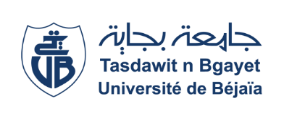 Jour et heureModuleGroupeLocalDimanche20/12/202009H00/10H30Les Théories de la Sociologie Contemporaine 02Dr. IDRISG1+G2G3+G4DettesAmphi 32 Lundi 21/12/202010H00/11H30Les mouvements sociauxDr. NEGROUCHE G1+G2G3+G4Dettes Amphi 32 Mardi 22/12/202010H00/11H30Méthodologie de recherche en sociologie 2Dr. AMEURG1+G2G3+G4Dettes Amphi 32 Mercredi 23/12/202010H00/11H30Le Changement Social 02Dr. CHALAL G1+G2G3+G4Dettes Amphi 32 Jeudi24/12/202010H00/11H30Le travail SocialDr. BELKHIRIG1+G2G3+G4Dettes Amphi 32 